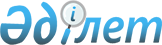 Республикалық және облыстық бюджеттер, республикалық маңызы бар қала, астана бюджеттері арасындағы 2011 - 2013 жылдарға арналған жалпы сипаттағы трансферттердің көлемі туралы
					
			Мерзімі біткен
			
			
		
					Қазақстан Республикасының 2010 жылғы 30 қарашадағы № 359-IV Заңы. Заң 2013 жылғы 31 желтоқсанға дейін қолданыста болды
      ЗҚАИ-ның ескертпесі!
      Заңның қолданыста болу мерзімі - 31.12.2013 дейін (осы Заңның 4-бабын қараңыз).
      РҚАО-ның ескертпесі!
      Осы Заңның қолданысқа енгізілу тәртібін 4-баптан қараңыз.  
      Осы Заң республикалық және облыстық бюджеттер, республикалық маңызы бар қала, астана бюджеттері арасындағы жалпы сипаттағы трансферттердің 2011 – 2013 жылдардағы үш жылдық кезеңге арналған жылдар бойынша бөлінген абсолюттік көріністегі көлемін айқындайды.1-бап. Облыстық бюджеттерден және республикалық маңызы бар қала бюджетінен республикалық бюджетке берілетін бюджеттік алып қоюлардың көлемі
      1. Облыстық бюджеттерден және республикалық маңызы бар қала бюджетінен республикалық бюджетке 2011 жылға арналған бюджеттік алып қоюлар 103 078 751 мың теңге, оның ішінде:
      Атырау облысынан – 41 707 712 мың теңге;
      Маңғыстау облысынан – 12 731 130 мың теңге;
      Алматы қаласынан – 48 639 909 мың теңге сомасында белгіленсін.
      2. Облыстық бюджеттерден және республикалық маңызы бар қала бюджетінен республикалық бюджетке 2012 жылға арналған бюджеттік алып қоюлар 102 114 759 мың теңге, оның ішінде:
      Атырау облысынан – 39 467 955 мың теңге;
      Маңғыстау облысынан – 16 076 180 мың теңге;
      Алматы қаласынан – 46 570 624 мың теңге сомасында белгіленсін.
      3. Облыстық бюджеттерден және республикалық маңызы бар қала бюджетінен республикалық бюджетке 2013 жылға арналған бюджеттік алып қоюлар 121 056 185 мың теңге, оның ішінде:
      Атырау облысынан – 44 225 473 мың теңге;
      Маңғыстау облысынан – 24 607 177 мың теңге;
      Алматы қаласынан – 52 223 535 мың теңге сомасында белгіленсін.2-бап. Республикалық бюджеттен облыстық бюджеттерге, астана бюджетіне берілетін бюджеттік субвенциялардың көлемі
      1. Республикалық бюджеттен облыстық бюджеттерге, астана бюджетіне берілетін 2011 жылға арналған бюджеттік субвенциялар 789 938 833 мың теңге, оның ішінде:
      Ақмола облысына – 49 552 059 мың теңге;
      Ақтөбе облысына – 21 836 600 мың теңге;
      Алматы облысына – 94 077 476 мың теңге;
      Шығыс Қазақстан облысына – 81 700 063 мың теңге;
      Жамбыл облысына – 75 778 457 мың теңге;
      Батыс Қазақстан облысына – 13 983 926 мың теңге;
      Қарағанды облысына – 55 937 850 мың теңге;
      Қызылорда облысына – 64 395 637 мың теңге;
      Қостанай облысына – 48 552 068 мың теңге;
      Павлодар облысына – 25 809 390 мың теңге;
      Солтүстік Қазақстан облысына – 47 000 200 мың теңге;
      Оңтүстік Қазақстан облысына – 193 272 522 мың теңге;
      Астана қаласына – 18 042 585 мың теңге сомасында белгіленсін.
      2. Республикалық бюджеттен облыстық бюджеттерге, астана бюджетіне берілетін 2012 жылға арналған бюджеттік субвенциялар 880 645 461 мың теңге, оның ішінде:
      Ақмола облысына – 53 579 911 мың теңге;
      Ақтөбе облысына – 31 721 533 мың теңге;
      Алматы облысына – 103 882 787 мың теңге;
      Шығыс Қазақстан облысына – 89 595 453 мың теңге;
      Жамбыл облысына – 85 094 218 мың теңге;
      Батыс Қазақстан облысына – 17 113 055 мың теңге;
      Қарағанды облысына – 61 399 259 мың теңге;
      Қызылорда облысына – 71 593 511 мың теңге;
      Қостанай облысына – 52 272 915 мың теңге;
      Павлодар облысына – 28 929 362 мың теңге;
      Солтүстік Қазақстан облысына – 50 717 343 мың теңге;
      Оңтүстік Қазақстан облысына – 216 436 264 мың теңге;
      Астана қаласына – 18 309 850 мың теңге сомасында белгіленсін.
      3. Республикалық бюджеттен облыстық бюджеттерге, астана бюджетіне берілетін 2013 жылға арналған бюджеттік субвенциялар 865 844 050 мың теңге, оның ішінде:
      Ақмола облысына – 53 074 025 мың теңге;
      Ақтөбе облысына – 32 805 572 мың теңге;
      Алматы облысына – 103 465 940 мың теңге;
      Шығыс Қазақстан облысына – 89 281 704 мың теңге;
      Жамбыл облысына – 87 075 850 мың теңге;
      Батыс Қазақстан облысына – 13 485 381 мың теңге;
      Қарағанды облысына – 58 562 240 мың теңге;
      Қызылорда облысына – 71 143 181 мың теңге;
      Қостанай облысына – 51 166 230 мың теңге;
      Павлодар облысына – 27 722 239 мың теңге;
      Солтүстік Қазақстан облысына – 50 819 740 мың теңге;
      Оңтүстік Қазақстан облысына – 220 321 863 мың теңге;
      Астана қаласына – 6 920 085 мың теңге сомасында белгіленсін.3-бап. Жергiлiктi бюджеттерде көзделетін шығыстардың көлемі
      Жергілікті бюджеттердің шығыстарында осы Заңға қосымшаға сәйкес тері-венерологиялық, онкологиялық және наркологиялық диспансерлердің амбулаториялық-емханалық көмек көрсетуіне арналған шығыстарды ескере отырып, амбулаториялық-емханалық көмек көрсетуге бағытталатын бюджет қаражатының ең төменгі көлемі ескерілсін.4-бап. Осы Заңды қолданысқа енгізу тәртібі
      Осы Заң 2011 жылғы 1 қаңтардан бастап қолданысқа енгізіледі және 2013 жылғы 31 желтоқсанға дейін қолданылады. Тері-венерологиялық, онкологиялық және наркологиялық
диспансерлердің амбулаториялық-емханалық көмек көрсетуіне
арналған шығыстарды ескере отырып, амбулаториялық-емханалық
көмек көрсетуге бағытталатын бюджет қаражатының ең төменгі
көлемі
      мың теңге   
					© 2012. Қазақстан Республикасы Әділет министрлігінің «Қазақстан Республикасының Заңнама және құқықтық ақпарат институты» ШЖҚ РМК
				
Қазақстан Республикасының
Президенті
Н. Назарбаев"Республикалық және облыстық
бюджеттер, республикалық маңызы
бар қала, астана бюджеттері
арасындағы 2011 – 2013 жылдарға
арналған жалпы сипаттағы
трансферттердің көлемі туралы"
Қазақстан Республикасының Заңына
қосымша
Атауы
2011 жыл
2012 жыл
2013 жыл
БАРЛЫҒЫ
104 129 183
115 404 090
117 310 250
1.
Ақмола облысы
5 102 228
5 597 137
5 655 003
2.
Ақтөбе облысы
4 936 189
5 487 465
5 552 888
3.
Алматы облысы
13 359 218
13 860 693
14 258 822
4.
Атырау облысы
3 219 373
3 581 285
3 608 805
5.
Шығыс Қазақстан облысы
9 401 552
10 518 750
10 682 872
6.
Жамбыл облысы
6 688 014
7 498 187
7 602 479
7.
Батыс Қазақстан облысы
4 885 560
5 433 152
5 489 319
8.
Қарағанды облысы
8 748 964
9 768 531
9 943 716
9.
Қызылорда облысы
5 465 283
6 502 608
6 585 070
10.
Қостанай облысы
4 468 338
5 287 410
5 343 617
11.
Маңғыстау облысы
2 431 526
2 727 726
2 754 681
12.
Павлодар облысы
4 983 915
5 372 905
5 435 830
13
Солтүстік Қазақстан облысы
4 615 088
5 161 759
5 423 340
14
Оңтүстік Қазақстан облысы
13 321 733
15 113 549
15 228 536
15
Алматы қаласы
7 506 500
8 393 224
8 534 252
16
Астана қаласы
4 995 702
5 099 709
5 211 020